 Sta. María Eufrasia Pelletier	*  (1796-1868)Fundadora de las Religiosas del Buen Pastor en 1835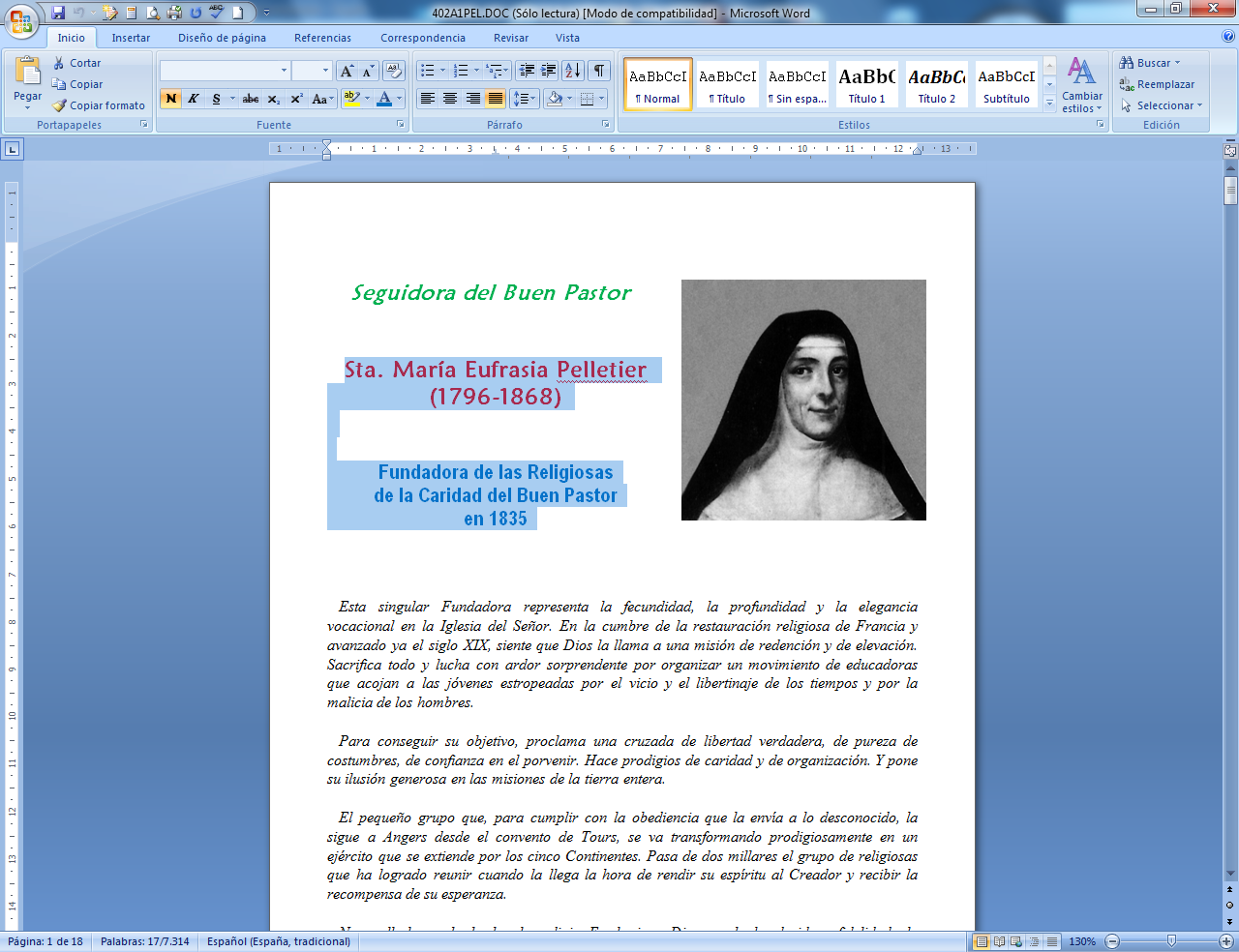     Esta singular Fundadora representa la fecundidad, la profundidad y la elegancia vocacional en la Iglesia del Señor. En la cumbre de la restauración religiosa de Francia y avanzado ya el siglo XIX, siente que Dios la llama a una misión de redención y de elevación. Sacrifica todo y lucha con ardor sorprendente por organizar un movimiento de educadoras que acojan a las jóvenes estropeadas por el vicio y el libertinaje de los tiempos y por la malicia de los hombres.   Para conseguir su objetivo, proclama una cruzada de libertad verdadera, de pureza de costumbres, de confianza en el porvenir. Hace prodigios de caridad y de organización. Y pone su ilusión generosa en las misiones de la tierra entera.   El pequeño grupo que, para cumplir con la obediencia que la envía a lo desconocido, la sigue a Angers desde el convento de Tours, se va transformando prodigiosamente en un ejército que se extiende por los cinco Continentes. Pasa de dos millares el grupo de religiosas que ha logrado reunir cuando la llega la hora de rendir su espíritu al Creador y recibir la recompensa de su esperanza.   No es ella la que ha hecho el prodigio. Es el mismo Dios, que ha bendecido su fidelidad a la autoridad competente. El mismo la ha inspirado su apertura al futuro y su renuncia a la comodidad del pasado. Su obra es el fruto de su fiel disponibilidad de sierva, en la difícil atención de las muchachas abandonadas, que tanto abundan en las sociedades distorsionadas por la guerra.   El resultado puede ser grande a lo ojos de los hombres. Ella piensa que es pequeño a los ojos de Dios, pues siempre soñó con hacer mucho más.   María Eufrasia de Jesús se llamaba Rosa Virginia en el Bautismo, simbolizando su amor y su pureza. Deseó llamarse Teresa de Jesús al tomar el Hábito religioso, pues admiraba a la andariega castellana que transformó su mundo en palomares de inocencia. Pero tuvo que aceptar el nombre de Eufrasia, que su maestra de Novicias la impuso por ser el más humilde del martirologio.	 - Fue un prodigio de creatividad evangélica. En su corazón anidó sin reservas el espíritu de Dios. En su mente bulleron las ideas más peregrinas para el servicio de los hombres. Y organizó, más que una familia, una forma de hacer apostolado. 	  - Supo elegir la parte más necesitada de la Iglesia, para hacer el bien. Y logró atraer legiones de jóvenes deslumbradas por las empresas difíciles. Abrió la fantasía de sus seguidoras para que recorrieran todo el mundo, sin fronteras y sin patrioterismos, sin otro afán que las almas. Y todo lo logró porque supo ser fiel a lo que Dios la inspiraba en cada momento y responder siempre sin reticencias a la llamada interior.	  -  En su fidelidad estuvo su fuerza. En su espíritu de oración halló su luz y el calor para transmitir fuego a los demás. En su sencillez y simpatía estuvo su atractivo. En su estilo familiar, cercano y natural, escondió el encanto que la hacía inolvidable para cuantos con ella se rozaban. Por eso se la acercaron con confianza las jóvenes cultas y las miserables, las almas más puras y las arrepentidas de sus desórdenes. A todas, miradas por igual ante Dios, la supo proyectar hacia ideales de grandeza y de heroísmo.   Y, a pesar de su salud frágil y de constantes obstáculos y dificultades de todo tipo, caminó con paso decidido, multiplicando los hogares de acogida, forjando el espíritu de sus Hijas en Noviciados espiritualmente sólidos.    Con esas disposición no resultó difícil proyectar su carisma hacia lo único que interesa en un Fundador, que es responder a la llamada interior de Dios. Y es que era precisamente el heroísmo lo que manaba en su mirada persuasiva y atraía a sus compañeras de empresa.   Pocas figuras como ella han encarnado tan excelentemente la silueta del Buen Pastor, nombre que quiso dejar impreso en el corazón de cada una de sus seguidoras. Ella, a su dictado mientras vivió y con su recuerdo después de su partida, recorrieron, y recorren todavía hoy, el mundo en busca de las ovejas del Rebaño predilecto de Jesús, esas ovejas por quien El mismo declaró haber venido a la tierra. Itinerario biográfico  1796. 31 de Julio. Nace en la isla de Naimoutier, frente a la Región de La Vendée, donde se ha refugiado la familia ante los difíciles momentos revolucionarios y de guerra. Hija de Julián Pelletier, cirujano, y Ana Maurin. Vive en ambiente desahogado y culto sus primeros años. Tiene 8 hermanos y ella es la novena de la familia. Recibe el nombre de Rosa Virginia en el Bautismo.  1805. Fallece su hermana Victoria Emilia, a los 15 años.  1806. 27 de Noviembre. Fallece el padre, quedando la madre con seis niños.  1807. Recibe la Primera comunión, preparada por el piadoso sacerdote Moiseau. En 1908 recibe la Confirmación de manos de Mns. Paillou, Obispo de La Rochelle. Para entonces asiste ya al Colegio que han puesto en la isla las Ursulinas de Jesús, fundadas por el P. Baudouin.  1810. 25 de Junio. Contrae matrimonio su hermana Ana Josefina. Se traslada la madre con los hijos a Soullans. La madre determina que siga su educación en Tours, en el Pensionado "La Asociación Cristiana", fundado por la Srta. Chobelet.  1814. 20 de Octubre. Ingresa en las Religiosas de Ntra. Sra. de la Caridad, en Tours, fundadas por S. Juan Eudes. El 6 de Septiembre toma el Hábito y recibe el nombre de María de Sta. Eufrasia. El 9 de Septiembre de 1817 hace su profesión religiosa. Es destinada al cuidado de las jóvenes penitentes acogidas a la Casa. En esta penosa labor pasa diez años, como primera maestra. Adquiere la experiencia que tanto va a necesitar.  1825. 26 de Mayo. Es elegida como Superiora del Monasterio de Tours. Se dedica a organizar el grupo de muchachas arrepentidas que aspiran a la vida religiosa, con el nombre de Magdalenas. El 11 de Noviembre inicia el grupo con ayuda y apoyo del Obispo Diocesano.  1829. Mayo. Se funda el Monasterio de Angers, gracias a sus diligencias. El 3 de Junio se instalan en la casa nueva un grupo de religiosas venidas de Tours, dirigidas por la M. Eufrasia. Crecen las tensiones con la casa originaria, por intrigas de diversos eclesiásticos, que pretenden gobernar la Orden de Ntra. Sra. de la Caridad.  1831. 19 de Mayo. Es elegida como Superiora de la Casa de Angers, la cual precisa un impulso de renovación. Su nombre de "Casa del Buen Pastor" está en el origen de la nueva Congregación.  1833. 7 de Marzo. Se decide a fundar la casa de Mans, pero quedando bajo la dependencia de la de Angers. Hasta entonces, cada Monasterio era autónomo y no había Noviciado común. La original medida se lleva a efecto el 29 de Abril y nace así el primer germen del nuevo Instituto. Las intrigas apartan a Mans de la dependencia de Angers. El 3 de Diciembre se abre otra casa en Poitiers y el 23 del mismo mes otra en Grennoble, ambos bajo la dependencia de la Superiora de Angers. Las vocaciones aumentan y nuevas fundaciones van apareciendo. Pero el Obispo de Tours reclama la obediencia de todas las casas que dependen de Angers. El Obispo de Angers Mns. Carlos Montault, se pone de parte de la Fundadora. Se recurre a Roma.   1834. 10 de Enero. El Obispo de Angers aprueba la Regla de las Magdalenas. En Roma, por influencia del Cardenal Oldescalchi y del jesuita P. Kohlmann, consultor de la Congregación de Obispos y Regulares, Gregorio XVI aprueba la autonomía de los Monasterios dependientes de Angers. El 14 de Mayo se celebra Capítulo General de las casas que dependen de Angers y es elegida Superiora General la M. Eufrasia.   1835. 9 de Enero. A pesar de la oposición de las otras casas que no dependen de ella, se obtiene en Roma el Decreto de la Congregación de Obispos y Regulares, el cual sanciona la existencia del nuevo Instituto. El 3 de Abril un Breve Pontificio otorga el reconocimiento de nuevo y la autorización para fundar nuevas casas. El 31 de Julio se abre la casa de Metz, situada en la hermosa Abadía de Saint Flaurent. Es la puerta de entrada en Alemania y en los países del Norte.  1836. 25 de Abril. Se inicia la Casa de Amiens, capital de las cristianas regiones del Norte. El 23 de Agosto se inicia la casa de Lille. El 15 de Mayo de 1837 se comienza la casa de Estrasburgo. El 11 de Junio es Reims la que recibe a las religiosas del Buen Pastor.  1838. 28 de Mayo. Sale de Marsella para Roma, después de la correspondencia que han mantenido con el Cardenal Odescalchi de cara a una fundación en la Ciudad Eterna. Llega el 4 de Junio. Es recibida en audiencia por Gregorio XVI, que la acoge con especial benevolencia. Abre el primer centro de reformadas. A los pocos meses, recibe el encargo de otro junto a la Iglesia de Loreto. Pronto recibe llamadas de otros lugares. En 1842 va a Génova y en 1843 a Turín.  1839. 30 de Enero. En medio de una epidemia que asola la casa madre y que se cobra diversas víctimas entre las religiosas, se inicia la casa del Puy. Luego siguen Niza, Avignon, Bourges... También se establece en Mons, en Bélgica.  1840.  7 de Julio se instalan las Hermanas en Munich, llamadas por Luis I, Rey de Baviera. También se abre la segunda casa en Bélgica, en Namur. Pronto siguen la casa de Aix-la-Chapelle y la de Munster.  1841. 1 de Enero. Se instala en París. El 24 de Marzo se establece en Londres, donde habían intentado hacerlo el año anterior. En las diversas ciudades que van acogiendo la obra se vuelcan en atender a la población "penitente" que se alberga en las casas. Antes de su muerte, conoce otros once monasterios en las Islas Británicas.   1843. 10 de Octubre. Se inicia la obra en Louisville, primera obra en América. El 4 de Septiembre se había iniciado la construcción de primer monasterio. El 10 de Agosto de 1844 van las primeras cuatro religiosas para Montreal, en Canadá. En su vida serán 16 los monasterio en América. También en 1843 se organiza la fundación de Argel. Después viene Orán y algo más tarde Constantina.  1845. 26 de Agosto. Se comienza un Capítulo. Las tensiones con el Obispo actual, Mns. Angebault, que pretende designarse como Superior de toda la Congregación, se incrementan. Son tiempos de fuertes pruebas para la Fundadora. El 22 de Octubre comienzan las primeras cinco religiosas en el Cairo. En Noviembre de 1846 Roma confirma la reelección como Superiora General.1849. Se abre la casa de Filadelfia, en Pensilvania.   1853. Se instala la Congregación en Austria, en Neudorf, cerca de Viena, llamadas por el Emperador Francisco José I y por el Cardenal Rauscher. El 19 de Abril de 1854 salen cuatro misioneras hacia la misión de Bangalore, en la India.   1855. 21 de Julio. Se recibe indicación de Pío IX, a través de un Decreto de la Congregación de Obispos y Regulares,   para que el Instituto se divida en Provincias. Y se determina que cada Provincia tenga su Noviciado. En este año llegan cinco hermanas a Birmania. Se abre también la casa de Chile.  1857. Las fundaciones se extienden por Europa. Se abre la casa de Tréveris. En 1858 la de Graz. Y la lista sigue. 1858. Octubre. La Valetta, en Malta, conoce la primera casa del Buen Pastor.  1863. 23 de Junio. Se inicia en Australia, en Melburne, la casa más remota de la Congregación.  1865. Su salud se va resintiendo cada vez más. Su correspondencia es mucha.  1868. 24 de Abril. Fallece en Angers. Dejaba 110 casas fundadas, organizadas en 16 provincias. Las Hermanas eran 2068 y los países en que ya trabajaban eran 15. En el centro de Angers había en ese momento 178 profesas, 140 Novicias, 10 Hermanas Magdalenas, 140 jóvenes penitentes y 361 alumnas internas. ¡Un verdadero prodigio de fecundidad!  Fue Beatificada el 30 de Abril de 1933 por Pío IX y Canonizada por Pío XII el 2 de Mayo de 1940.  Escritos  - Entretenimientos (conversaciones).  - Documentos administrativos .  - 1413 cartas.           (Cit. Biogr. pg. 279